Список  научных и педагогических сотрудников, относящихся к профессорско - преподавательскому  составуДаггосмедуниверситета, срок избрания которых истекаетв II семестре 2018-2019  учебного года.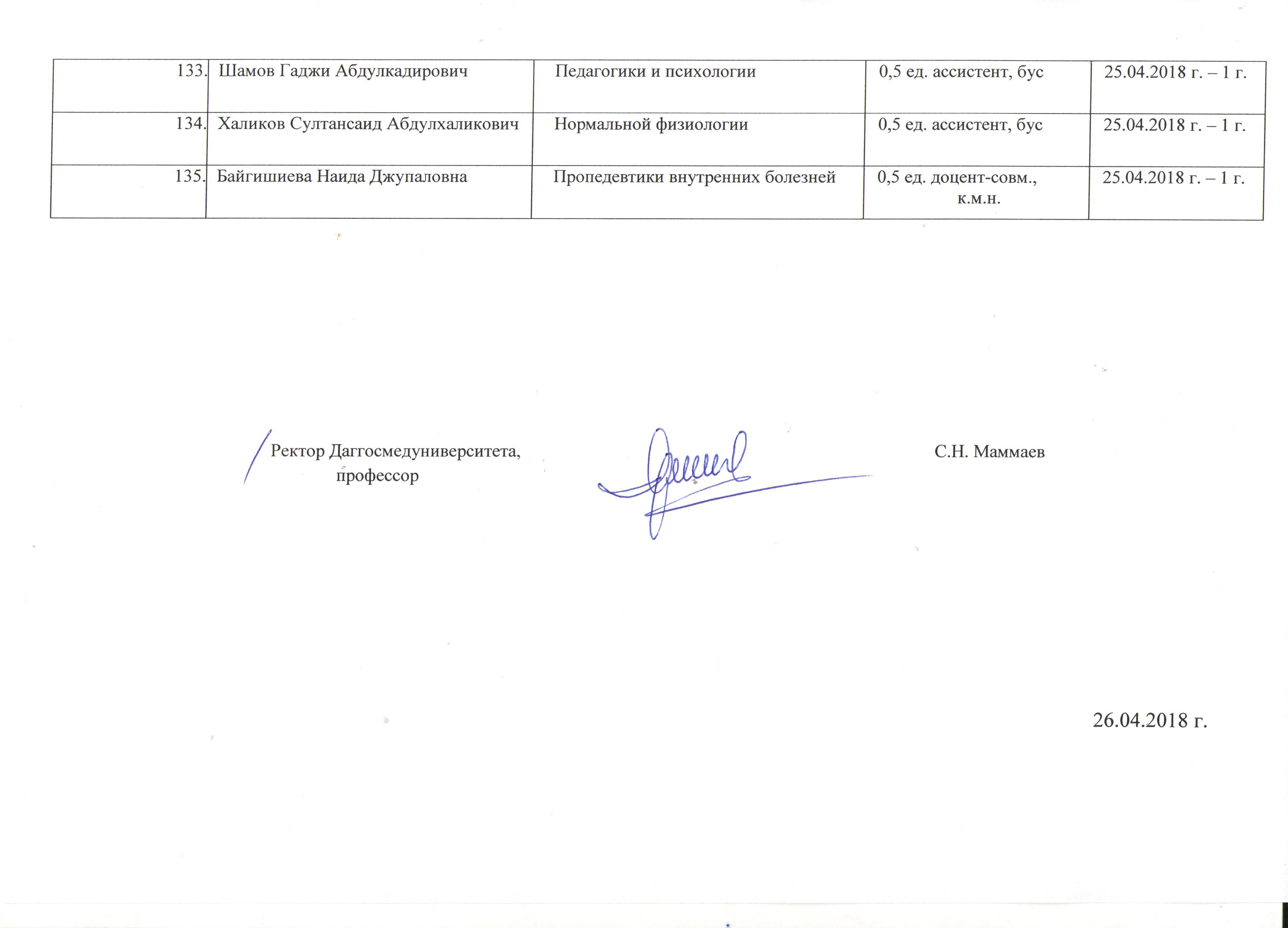 №Ф.И.О.Наименование кафедры Занимаемая должностьДата последнего избранияХашаева Тамара Хаджимурадовна  Акушерства и гинекологии лечебного факультета Заведующий, д.м.н., профессор  31.05.2017 г. – 2 г.   Гатина Гузель Амировна Акушерства и гинекологии лечебного факультетаДоцент, к.м.н.28.05.2014 г. – 5 л.Стефанян Натэлла Амлетовна Акушерства и гинекологии лечебного факультетаДоцент, к.м.н.28.06.2017 г. – 2 г. Бегова Снежана Валерьевна Акушерства и гинекологии пед.,  стом. и медико-профилактического факультетов0,5 ед. доцент, к.м.н.26.03.2014 г. – 5 л. Апандиева Марьям Магомедовна Акушерства и гинекологии пед.,  стом. и медико-профилактического факультетов0,75 ед. ассистент, к.м.н.28.05.2014 г. – 5 л. Рагимов Разин Мирзекеримович Анатомии человека 0,25 ед. профессор, д.м.н., доцент   25.06.2014 г. – 5 л. Кадиев Анвар Шамильевич Анатомии человека Старший преподаватель, бус 01.06.2016 г. – 3 г. Мавраева Мадина Абдуловна Анатомии человека Доцент, к.м.н.29.01.2014 г. – 5 л. Ризаханов Магомед Ахмедпашаевич Биофизики, информатики и медаппаратуры Заведующий, д.ф-м..н., профессор  28.06.2017 г. – 2 г.   Магомедов Магомед Мусаевич Биофизики, информатики и медаппаратурыдоцент, к.ф-м..н., доцент31.05.2017 г. – 2 г. Магомедов Магомед-Расул Магомедович Биофизики, информатики и медаппаратурыДоцент, бус, доцент  25.01.2017 г. – 2 г. Труженикова Светлана Егоровна Биофизики, информатики и медаппаратурыСтарший преподаватель, бус28.02.2018 г. – 1 г. Абдулгалимов Рамазан Меджидович Биофизики, информатики и медаппаратурыДоцент, к.п.н.  25.06.2014 г. – 5 л. Курбанова Анжела Магомедовна Биофизики, информатики и медаппаратурыДоцент, к.ф-м. н. 22.02.2017 г. – 2 г. Шангереева  Суйкум Алиевна Внутренних болезней пед. и стом. факультетовАссистент, бус 24.02.2016 г. – 3 г. Апашева Шуанат Ахмеднабиевна Внутренних болезней пед. и стом. факультетовДоцент, к.м.н. 28.03.2018 г. – 1 г. Рамазанова Эльмира Кафлановна Гистологии Доцент, к.б.н. 29.01.2014 г. – 5 л. Магомедов Магомед Арипович Глазных болезней № 2 с УВДоцент, к.м.н., доцент 29.01.2014 г. – 5 л. Гаджиева Зарият Джалалутдиновна Глазных болезней № 2 с УВДоцент, к.м.н., доцент29.01.2014 г. – 5 л. Алимова Ирина Абдулгамидовна Безопасности жизнедеятельности и медицины катастроф Ассистент, бус27.02.2016 г. – 3 г. Хасаев Ахмед ШейхмагомедовичГоспитальной терапии № 1Профессор, д.м.н., профессор 29.03.2017 г. – 2 г. Рагимова Ремида Шакировна Поликлинической терапии 0,75 ед. ассистент, к.м.н.28.06.2017 г. – 2 г. Умаханова Жанна Шарапутиновна Поликлинической терапии доцент, к.м.н., доцент 28.05.2014 г. – 5 л. Абасова Альбина Серажудиновна Госпитальной терапии № 20,5 ед. доцент, к.м.н.25.01.2017 г. – 2 г.Абдулхаликов Абдулхалик Салимханович Госпитальной хирургии 0,5 ед. доцент, д.м.н.25.01.2017 г. – 2 г. Гаджиев Камиль Идрисович Госпитальной хирургии0,5 ед. ассистент, к.м.н.31.05.2017 г. – 2 г. Айсаев Зияудин Чупалаевич Детской хирургии доцент, к.м.н., доцент 27.04.2016 г. – 3 г. Яхьяев Яхья Магомедович Детской хирургии0,25 ед. доцент-совм. д.м.н. 28.03.2018 г. -1 г. Магомедханов Махач Магомедович Иностранных и латинского языков Заведующий, д. фил. н., профессор 29.03.2017 г. – 2 г. Джамалудинова Айшат Гаджимурадовна  Иностранных и латинского языков 0,5 ед. ассистент, к. фил. н. 31.01.2018 г. – 1 г. Джанмурзаева Асият Магомедовна Инфекционных болезней Ассистент, бус24.02.2016 г. – 3 г. Атаев Магомед-Расул Гаджиевич Клинической фармакологии 0,5 ед. доцент, к.м.н., доцент 28.04.2017 г. – 2 г.Ханахмедова Кизлер Ширинбеговна Клинической фармакологии доцент, к.м.н.25.01.2017 г. – 2 г.Маллаева Разият Мудуновна Клинической фармакологии 0,75 ед. ассистент, к.м.н.25.01.2017 г. – 2 г.Гусейнов Магомед Джамалудинович Клинической фармакологии0,5 ед. ассистент, бус28.03.2018 г. – 1 г. Джалилова Динара Нурмагомедовна Кожных и венерических болезней 0,5 ед. доцент-совм., к.м.н.22.02.2017 г. – 2 г. Каллаева Абидат Нурулислановна Лучевой диагностики и лучевой терапии с усовершенствованием врачей с курсом ультразвуковой диагностикидоцент, д.м.н., доцент 29.03.2017 г. – 2 г. Нурмагомедова Саният Гаджиевна Медицинской биологии доцент, к.м.н.29.01.2014 г. – 5 л.Омарова Патимат Абдуллаевна Медицинской биологиидоцент, к.б.н.31.05.2017 г. – 2 г.Абдулгалимова Гурият Нурахмедовна  Медицинской биологииДоцент, к. п. н. 29.01.2014 г. – 5 л.Трунова Саният Акаевна Медицинской биологииассистент, к.б.н.22.02.2017 г. – 2 г.Гаджиева Ариза Данияловна Микробиологи, вирусологии и иммунологии  Доцент, к.м.н., доцент   31.05.2017 г. – 2 г. Газиев Гази Магомедович Микробиологи, вирусологии и иммунологии  Доцент, к.м.н.28.06.2017 г. – 2 г.Саидова Барият Магомедовна Микробиологи, вирусологии и иммунологии  Доцент, к.м.н.29.01.2014 г. – 5 л.Касумова Аминат Магомедовна Микробиологи, вирусологии и иммунологии  Ассистент, к.м.н.28.04.2017 г. – 2 г.Моллаева Асма Магомедовна Микробиологи, вирусологии и иммунологии  Ассистент, бус 30.03.2016 г. – 3 г.Бектемирова Сакинат Нухкадиевна Медицинской реабилитации с УВ Доцент, к.м.н., доцент   26.03.2014 г. – 5 л. Нурмагомедова Хадижат Ахмедовна Нормальной физиологии Доцент, к.б.н., доцент   28.06.2017 г. – 2 г. Абакарова Арац Магомедхановна Общей гигиены и экологии человекаДоцент, к.м.н.25.06.2014 г. – 5 л.Гасанова Зульмира Магомедовна Общей гигиены и экологии человека0,75 ед. ассистент, бус 24.02.2016 г. – 3 г.Абдулаев Магомед Магомедалиевич Общей гигиены и экологии человека0,5 ед. ассистент, бус 27.04.2016 г. – 3 г.Омарова Сабина Омаровна Общей гигиены и экологии человека0,75 ед. ассистент, бус 24.02.2016 г. – 3 г.Исмаилов Исмаил Абдушерифович Общей и биологической химии 0,75 ед. доцент, к.б.н., доцент   31.05.2017 г. – 2 г. Газимагомедова Мадинат Магомедовна Общей и биологической химии 0,5 ед. доцент, к.б.н., доцент   28.05.2014 г. – 5 л.Магомедова Мадина Алиасхабовна Общей и биологической химии 0,75 ед. доцент, к.б.н., доцент  28.05.2014 г. – 5 лИдрисова Аида Хановна Общей и биологической химии 0,75 ед. доцент, к.хим.н.   25.06.2014 г. – 5 лАлимирзоева Зарема Мирзамагомедовна Общей и биологической химии 0,75 ед. ассистент, бус01.06.2016 г. – 3 г. Магомедов Магомед ГамидовичОбщей хирургии Профессор, д.м.н., профессор 28.06.2017 г. – 2 г.Мусаев Загир Магомед-Саидович Общей хирургии Доцент, к.м.н. 31.05.2017 г. – 2 г.Курбанисмаилова Рахимат Рамазановна Общей хирургии0,5 ед. ассистент, к.м.н.27.04.2016 г. – 3 г.Гаджиева Лейла Адильгереевна  Общественного здоровья и здравоохранения  ассистент, бус 25.01.2017 г. – 2 г.Газиева Эсмеральда Магомедовна Общественного здоровья и здравоохранения  ассистент, бус 24.02.2016 г. – 3 г.Рагимов Гасрет Сейфуллаевич Оперативной хирургии с топографической анатомиейДоцент, д.м.н., доцент   28.04.2017 г. – 2 г. Расулов Ибрагим Магомедкамилович Ортопедической стоматологии заведующий, д.м.н.29.01.2014 г. – 5 лАлиев Александр Абдулгамидович Ортопедической стоматологии Доцент, к.м.н., доцент   28.04.2017 г. – 2 г. Булгакова Джамиля Магомедовна Ортопедической стоматологии Доцент, к.м.н. 29.03.2017 г. – 2 г. Будайчиев Марат Гамидович Ортопедической стоматологии Доцент, к.м.н.  30.04.2014 г. – 5 л. Шамов Салам Меджидович Ортопедической стоматологии ассистент, бус 24.02.2016 г. – 3 г.Ибрагимова Эльмира Ибрагимовна Патологической физиологииассистент, бус24.02.2016 г. – 3 г.Карнаева Наргиз Сабировна Пропедевтики детских болезней с курсом детских инфекцийассистент, к.м.н. 28.06.2017 г. – 2 г.Алиева Айшат Тайгибовна Русского языка с курсом подготовительного отделения Старший преподаватель, к.фил. н.  22.02.2017 г. – 2 г.Алимирзоев Фарман Алимирзоевич Стоматологии детского возраста Доцент, к.м.н.29.03.2017 г. – 2 г.Абдулатипов Гусейн Магомедович Стоматологии детского возраста ассистент, бус29.06.2016 г. – 3 г.Гасанова Людмила Гамзатовна Стоматологии детского возраста ассистент, бус22.02.2017 г. – 2 г.Нагиева Саида Эйзудиновна Стоматологии детского возраста Доцент, к.м.н.31.05.2017 г. – 2 г.Курбанова Сусана Хановна Терапевтической стоматологии Доцент, к.м.н.25.01.2017 г. – 2 г. Абдурахманов Гусен Гусенович Терапевтической стоматологии Доцент, к.м.н.29.01.2014 г. – 5 л. Байрамов Курбандбуба Абдуллахович Терапевтической стоматологии 0,5 ед. ассистент, бус31.01.2018 г. – 1 г. Нурмагомедова Патимат Арцолавовна Терапевтической стоматологии 0,5 ед. ассистент, бус28.03.2018 г. – 1 г. Атаев Алевдин Рашитханович Травматологии, ортопедии и ВПХзаведующий, д.м.н., доцент 29.01.2014 г. – 5 л. Каллаев Нажмудин Омаркадиевич Травматологии, ортопедии и ВПХПрофессор, д.м.н., доцент  25.01.2017 г. – 2 г. Халилюлин Рустам Ильмудинович Травматологии, ортопедии и ВПХАссистент, бус 28.03.2018 г. – 1 г. Гамзатов Анварбег Гасанович Урологии Доцент, к.м.н., доцент   31.05.2017 г. – 2 гМанапова Рената Магомедовна  Факультетской и госпитальной педиатрии Ассистент, бус31.01.2018 г. – 1 гАбдулмуслимов Мурад Тагирович Факультетской и госпитальной педиатрии 0,5 ед. ассистент, бус28.02.2018 г. – 1 гЧамсутдинов Наби Умматович Факультетской терапиизаведующий, д.м.н., профессор 29.01.2014 г. – 5 л. Надирова Зайнаб Абдулмуслимовна Факультетской терапииДоцент, к.м.н.  28.03.2018 г. – 1 гОмаров Мурад Мусаевич Госпитальной хирургии № 2Доцент, к.м.н., доцент   29.03.2017 г. – 2 г. Канаев Алигаджи Ибрагимович Госпитальной хирургии № 2Доцент, д.м.н., доцент   28.04.2017 г. – 2 г. Ханмурзаева Наида Багавдиновна Фармакологии Ассистент, к.м.н. 24.02.2016 г. – 3 г. Рамазанов Магарам Рагимович Философии и истории Доцент, к. филос.н. 29.01.2014 г. – 5 л. Абдулкаримов Шахбан Магомедович Физвоспитания и спортивной медицины Ассистент, бус31.01.2018 г. – 1 г.Османов Руслан Сунгурович Хирургических болезней пед. и стом. факультетовДоцент, к.м.н., доцент   26.03.2014 г. – 5 л. Гереева Залина Камильевна Хирургических болезней пед. и стом. факультетовАссистент, к.м.н.26.03.2014 г. – 5 л. Асиятилов Абудало Хавалович Хирургической стоматологии и челюстно - лицевой хирургии  с усовершенствованием врачейзаведующий, к.м.н., профессор 28.06.2017 г. – 2 г. Минкаилова Санера Расуловна Хирургической стоматологии и челюстно - лицевой хирургии  с усовершенствованием врачейДоцент, к.б.н., доцент 29.06.2016 г. – 3 г. Аталаев Муртазали Магомедович Хирургической стоматологии и челюстно - лицевой хирургии  с усовершенствованием врачей0,5 ед. доцент, к.б.н.22.02.2017 г. – 2 г. Султанахмедов База Магомедович Хирургической стоматологии и челюстно - лицевой хирургии  с усовершенствованием врачейАссистент, бус31.01.2018 г. – 1 г. Алиева Саида Фуадиевна Хирургической стоматологии и челюстно - лицевой хирургии  с усовершенствованием врачейАссистент, бус24.02.2016 г. – 3 г. Магомедова Хадижат Магомедовна Хирургической стоматологии и челюстно - лицевой хирургии  с усовершенствованием врачейАссистент, бус24.02.2016 г. – 3 г. Акаева Диляна Артуровна Хирургической стоматологии и челюстно - лицевой хирургии  с усовершенствованием врачей0,5 ед. ассистент, бус31.01.2018 г. – 1 г. Исаева Рукият Халилбаиновна Эпидемиологии Ассистент, бус 28.03.2018 г. – 1 г. Черкесова Асният Улубиевна Акушерства и гинекологии ФПК и ППС с курсом репродуктивной эндоскопической гинекологииДоцент, к.м.н., доцент   28.04.2017 г. – 2 г.Абдурахманова Раисат АхмедовнаАкушерства и гинекологии ФПК и ППС с курсом репродуктивной эндоскопической гинекологииДоцент, к.м.н., доцент 25.06.2014 г. – 5 л.Омарова Патимат Магомедовна Акушерства и гинекологии ФПК и ППС с курсом репродуктивной эндоскопической гинекологииАссистент, к.м.н.22.02.2017 г. – 2 гАтавова Нажминат Магомедкамиловна Акушерства и гинекологии ФПК и ППС с курсом репродуктивной эндоскопической гинекологииАссистент, к.м.н.29.03.2017 г. – 2 г.Калияев Ибрагим Джабраилович Неврологии ФПК и ППС Доцент, к.м.н., доцент   31.05.2017 г. – 2 г.Гейбатова Лаура Гейбатовна Неврологии ФПК и ППСДоцент, к.м.н.31.05.2017 г. – 2 г.Алиханов Мухтархан Алиханович Общественного здоровья и здравоохранения ФПК и ППС0,25 ед. ассистент, к.м.н.01.06.2016 г. – 3 г.Ильясова Унайзат Гамзаловна Поликлинической терапии, кардиологии  и                                                                                                                                                                         общеврачебной  практики ФПК и ППСАссистент, к.м.н.29.01.2014 г. – 5 л.Гафурова Разият Магомедтагировна Поликлинической терапии, кардиологии  и                                                                                                                                                                         общеврачебной  практики ФПК и ППСДоцент, д.м.н.26.03.2014 г. – 5 л.Хабчабов Рустам Газимагомедович  Поликлинической терапии, кардиологии  и                                                                                                                                                                         общеврачебной  практики ФПК и ППСАссистент, к.м.н.25.06.2014 г. – 5 л.Аджиева Айгуль Камильевна Стоматологии ФПК и ППСДоцент, к.м.н., доцент   28.05.2014 г. – 5 л.Гаджиев Фархад Нигматуллаевич Стоматологии ФПК и ППСДоцент, к.м.н., доцент   28.05.2014 г. – 5 л.Шихнабиева Эльмира Даировна Стоматологии ФПК и ППСДоцент, к.м.н.  28.06.2017 г. – 2 г.Атаева Зульмира Наримановна Терапии ФПК и ППС Доцент, к.м.н., доцент   28.04.2017 г. – 2 г.Гусейнова Резеда Камильевна Терапии ФПК и ППС Доцент, к.м.н.  25.06.2014 г. – 5 л.Гусейнов Асадула Гусейнович Травматологи и ортопедии ФПК и ППСДоцент, д.м.н., доцент   28.04.2017 г. – 2 г.Ашурлаев Казбек Магомедович Хирургии ФПК и ППСДоцент, к.м.н., доцент   29.03.2017 г. – 2 г.Магомедов Магомед Абдухаликович Хирургии ФПК и ППСДоцент, д.м.н., доцент   28.06.2017 г. – 2 г.Муртузалиева Анзират Султанмурадовна Эндоскопической хирургии ФПК и ППС 0,5 ед. ассистент, бус29.03.2017 г. – 2 г.Исаханова Мадина Магарамовна Отдел экологической эпидемиологии   НИИ экологической медицины Младший научный сотрудник 30.03.2016 г. -3 г. Рагимова Рафия  Идаетовна Отдел морфофункциональных исследований НИИ экологической медициныНаучный сотрудник, к.м.н.  29.03.2017 г. – 2 г. Рамазанова Марин Шарапудиновна Иностранных и латинского языков 0,75 ед. доцент, к. фил. н. 25.04.2018 г. – 1 г. Лабазанов Абдурахман Магомедович Анатомии человека Старший преподаватель, бус25.04.2018 г. – 1 г.Алиева Аида Запировна Акушерства и гинекологии педиатрического, стоматологического и медико-профилактического факультетов 0,25 ед. ассистент, бус25.04.2018 г. – 1 г.Безверхняя Людмила Даниловна Судебной медицины Ассистент, бус25.04.2018 г. – 1 г.Гусейнов Рамазан Джамалудинович Общественного здоровья и здравоохранения ФПК и ППС0,25 ед. ассистент, бус25.04.2018 г. – 1 г.Запиров Закир Магомедович Физвоспитания и спортивной медицины Ассистент, бус25.04.2018 г. – 1 г.Кудаева Патимат Дибировна Пропедевтической и профилактической стоматологии0,5 ед. ассистент, бус25.04.2018 г. – 1 г.Малачилова Марьям Магомедовна Анатомии человека0,5 ед. ассистент, бус25.04.2018 г. – 1 г.Мугадова Диана Владимировна Стоматологии ФПК и ППС 0,5 ед. ассистент, бус25.04.2018 г. – 1 г.